                 «Блеск и коррозия гениальности»16 апреля 2016 года за очередном заседании клуба «Литературная гостиная» состоялась презентация двухтомника Владимира Воробьёва «Блеск и коррозия гениальности».           Вступительная часть презентацииЕ.Д.Пермякова:Из опуса Арсения Ивановича Воронкова:      «Встретишь созвучного по восприятию божественного и уже близость духа к единению людей. А этому и только этому объединению людей и высшее назначение художников слова, красок, театра».Из разговора А.И.Воронкова с В.И.Воробьёвым:      «Я перечитывал «Анну Каренину», считая это лучшим творением Льва Николаевича, три раза в разные годы и почти каждый раз недоумевал: что-то в романе не вяжется, не стыкуется с реальностью, хотя по воздействию на чувства нет ему равных. И вот тогда я решил пощупать сущность гения с человеческой точки зрения, кто он был в жизни для себя, для семьи, для современников. Так родилась эта выборка из различных источников с моими краткими выводами и комментариями».А.И.Воронков:«Данная книга о Толстом рассчитана на восприятие далеко не рядовым читателем… Автор подборки материалов видит за её чтением (независимо от возраста, образования, социального положения)  читателя с глубоким интересом к познанию мироустройства, к исследованию мироощущений великих людей, с которыми хочется сравнить своё миропонимание, познание смысла жизни,  с открытием в ней своего предназначения и способности стать полезным».»                           Основная часть презентацииТ.Н.Багута:  Владимир Иванович Воробьёв…         Я поражаюсь его творческой энергии!                                                                                                                 2.  2011 год – «Прораб Бобров»                    2013 год – сборник «Угости меня ласковым словом»                    2014 год – сборник «Покинутые мною строфы»         А когда  взяла его двухтомник «Блеск и коррозия гениальности»,  я просто ахнула! За пять лет – 5 книг. Какая работоспособность!  В одном из стихотворений у него есть такие строки: «…Стихи – моё дыхание второеОткрылось с наступленьем седины…»Сейчас, я думаю, не только второе, а третье дыхание, и не только в стихах.       Теперь конкретно о последнем произведении. Не скрою, у меня вначале было негативное отношение, настраивалась на критическое прочтение. Не думала, что вообще одолею этот труд. Да и что может быть нового в дневниках Толстого, в его переписках. Всё это известно.       Но постепенно, по мере чтения, мой взгляд начал меняться.В конце второго тома (эпилог к посвящению членам клуба ЛГ – прихожая), есть такие слова: «Теперь, когда всех «разогрел»,                                                    Я буду ждать разнос чрез месяц…»И я «разогрелась».                                    Первый том             1.	Дневниковые записи, вернее, выписки с 1847-1910 гг. не просто взяты наобум, а выбраны очень умело, талантливо, осмысленно; по ним складывается полная картина жизни и творчества великого писателя, его отношения к семье (детям, жене, родственникам),  к царям и к народу, к церкви и политике, к собратьям по перу, самому себе, наконец. Всё это собрать воедино – титанический труд!В годы учёбы в институте мы штудировали Л.Н.Толстого,а сейчас я читала с карандашом в руке, окунувшись в мир мудрых мыслей. Вот некоторые из них:- Не составлять себе мнение о человеке до тех пор, пока твой первый взгляд на него не изменится  (стр.27)                                                                                                                 3.- Многословие от начитанности не есть богатство мысли, а болтливость (стр.26)- Мужчина смешон, когда хвастается своим лицом и грацией, а женщина – своей силой и умом (стр.141)- Самый глупый человек – этот тот, который думает, что всё понимает (стр.156)- Если сердишься на людей, то подумай, не от того ли, что сам плох (стр.152)- Признак развратности нашего мира – это то, что люди не стыдятся богатства, а гордятся им (стр.104)- Надо быть как лампа, закрытым от внешних влияний – ветра, насекомых, и при этом чистым, прозрачным и ярко горящим (стр.157)Это настоящая кладезь афоризмов.        Пишет Лев Николаевич и о правилах жизни: •	Основные правила жизни•	Правила практические•	Правила литературные    Очень поучительно!2.	Интересны параллели, которые проводит Владимир Иванович, между выдающимися людьми, в частности: Шопенгауэр – Будда – Толстой.Есть ли нам в наш стремительный век время сесть и ознакомиться с их философиями? А в романе В.И.Воробьёва я с интересом прочла о них. У Шопенгауэра мне понравилась глава шестая «О различии возрастов» (стр.291-297), а у Будды – «Жемчужные мысли» (стр.324)      Как же надо любить Толстого, чтобы собрать и оформить этот огромаднейший материал в одно целое. Спасибо за это Владимиру Ивановичу! Читатель значительно обогатится, прочтя всё это.                                                                                                                 4.                                  Второй том1.	А вот самое интересное (для меня) – здесь:  речь идёт о поэте М.Светлове и романе Толстого «Анна Каренина». М.Светлов – поэт 20-х годов двадцатого века, а Анна Каренина – персонаж девятнадцатого века. Какая связь между ними?         В предисловии к роману Пермский поэт Фёдор ВостриковОбратился к стихотворению М.Светлова «Живые герои»:       Товарищи класскики!        Бросьте чудить,       Что это вы, в самом деле       Героев своихПорешили убить        На рельсах, в петле, на дуэли?       Я сам собираюсь        Роман написать –        Большущий!       И с первой страницы       Героев начну       Ремеслу обучать       И сам понемногу учиться…И далее Востриков продолжает: «И вот, взвалив на свои без того натруженные плечи непосильный груз Арсения, Владимир Воробьёв засел по-светловски за главный в жизни роман, чтобы героев своих ремеслу обучать и самому помаленьку учиться».И вот Владимир Иванович пишет свою концовку к роману «Анна Каренина». В его трактовке героиня не погибает, а встречает порядочного человека, обретает с ним счастье, занимается любимым делом. Читателю теперь не надо мысленно представлять изуродованное тело женщины на ж/д пути, пред ним предстаёт состоявшаяся  женщина. И что символично, она  по жизни идёт рядом с генерал-майором ж/д войск Арсением Ивановичем Воронковым, который руководит строительством ж/д ветки из столицы на Вятку, а там и на Транссиб.                                                                                                                 5.2.	Теперь о жанре. И опять же несогласие. Почему  роман? Ведь роман – довольно большое художественное повествование, восновном, прозе, редко в стихах. А здесь дневники, переписки и т.д. Но прочитав послесловие Арсения к роману «Лев и Софья Толстые», я опять согласилась – а почему бы и нет? Это действительно роман их жизни.3.	.Втором том заканчивает подборка стихотворений. У Владимира Ивановича мне больше нравится проза, но с удовольствием прочла произведения на злобу дня, отклики напроцессы, происходящие в стране и мире, например, к        «Референдуму в Крыму», об Украине, о сбитом «Боинге», о Дне Победы, посвящения людям, в частности, Юрию Михайловичу Останину.  Согласна с Владимиром Ивановичем по поводу критики поэта Евгения Евтушенко в стихотворении «Поэт в России больше чем поэт».Особая благодарность автору за «Поздравления членам «Литературной прихожей». Опять хотела оскорбиться за «прихожую» - у нас ведь «Гостиная».  Но подумав, опять согласилась. Ведь мы действительно сюда приходим, причём по собственному желанию.                                 Мои замечания.1.	Произведение не для массового читателя.2.	Вначале раздражали ремарки Арсения (порой после каждого абзаца, фразы).3.	Техническая причина. С клеёной книгой в мягком переплёте работать очень тяжело.Е.Д.Пермякова:        В литературе, как и любом другом виде искусства, произведения классифицируются по видам построения, т.е. жанрам.                                                                                                                     Жанр – типовая типическая форма организации материала в произведении. Каждый жанр предполагает соблюдение некоторых правил. В данном случае формулировка «роман» предложена не                                                                                                                  6.обоснованно, поскольку подаются биографические подробности,                                                                                                                  что относится к исследовательской направленности, а трактовка                                                                                       свободной композиции, выражение индивидуального впечатления и соображения по конкретному поводу или вопросу, скорее эссе.                                                                                                                 Роман – это художественное произведение, часто с вымышленным сюжетом и героями.      «Об изменении авторских задумок по изложению и развитию сюжета, предлагаемых позитивных или негативных судеб героев – имеем ли мы на это право? Как бы на подобное вмешательство в наши произведения реагировали мы?»      «Изложение прозаического материала соавторами подаётся в соответствии с правилами русского языка, чётко и доступно сформулированной мыслью, доскональным знанием затронутой темы, разнообразием использования языковых средств».       Рассуждения А.И.Воронкова об особенностях характера или психического отклонения Л.Н.Толстого. «Так блеск и коррозия гениальности, присущие совсем разным судьбам, всё-таки не позволяют принимать это за неизбежность. Должны и гениальные, высокоодарённые личности, освобождать себя при наличии здравого рассудка от чрезмерного тщеславия, кичливости, чтобы не казаться в этом направлении в глазах других с отклонением от нормы…»       «В настоящее время в связи с острой нехваткой времени, интернетной сетью и засилием электронных гаджетов,  предпочтение отдаётся не классической бумажной книге, тем                                                                                                          более большого объёма. Педагогам, на которых сделана ставка как на основного читателя-пользователя, с их профессиональной загруженностью на чтение двухтомника остаётся толькоочередной отпуск.                                                                                                                      При моей большой любви к печатному варианту книги, я решила проверить  и задала  «дядюшке Яндексу»  конкретный, правильно сформулированный вопрос. Он, конечно, моментально выдал ответ,                                                                                                           но сколько!!! – 10 страниц разных источников и сайтов, а на каждом сайте ещё, минимум, по 5 страниц! Материалы,                                                                                                                  7.практически, идентичны, с некоторыми нюансами различий, из-за которых пришлось заглянуть в энное количество источников.                                                                                                                   Размещение материалов  в произведении «Блеск и коррозия гениальности»  позволило мне значительно сэкономить время при поиске нужной информации, ориентируясь в оглавлении: в выписках из дневников и высказываниях о Льве Николаевиче, его переписок с другими писателями и поэтами взяты ключевые фрагменты, отражающие сущность облика писателя и его взаимоотношей с окружающими людьми. Вопросы и замечания рцензёров (НовосёловаЛ.К,Багута О.П., Никулина Л.Н)1.	С какой целью издано данное произведение, потребовавшее колоссальное приложение сил, времени и материальных затрат?2.	На какого читателя рассчитывал автор, готовя эту книгу?- преподавателей?  * для филологов со стажем? – не несёт новой информации;  * для начинающих литераторов? – нет методического пособия;- ученикам? – молодёжи удобней работать с компьютером;- работающим или пенсионерам? – единично.- получить информацию по нужному вопросу пользуясь  оглавлением затруднительно, так как даты и имена не сведущему человеку ничего не раскрывают.3.	Ремарки автора во многих случаях не уместны.4.	Из выписок дневниковых записей, подобранных на вкус автора, не вырисовывается цельная натура Л.Н.Толстого.5.	Об изменении концовки романа Л.Н.Толстого «Анна Каренина» - кульминация и интрига не стыкуются с предложенной вариацией ни по стилю написания, ни по остроте психологической нагрузки, что характерно для произведений Толстого. В данном случае получился бульварный любовный роман.                                                                                                                 8.Е.Д.Пермякова:        После замечаний рецензёров уместно воспользоваться высказыванием Брюса Ли: «Если вас критикуют, то значит вы всё делаете правильно. Потому что люди нападают на всякого, у кого есть мозги. Е.Д.П.:        Творчеством Л.Н.Толстого занимались многие маститые специалисты, работая с первоисточниками. Соавторам романа «Блеск и коррозия гениальности» желательно было бы отойти от штамповой подачи материала, не ограничиваться только подбором известной информации, а на её основе создать художественное                                                                                                                действо с участием писателя и его окружения.  Но, сколько людей, столько и мнений. И здесь к месту будет воспользоваться цитатой Л.Н.Толстого, не вошедшей в книгу: «Это самое ужасное рассуждение: если я не могу чего-то  – значит, я ничего не буду делать».          В начале презентации мы умышленно, создавая интригу,  не назвали имя Арсений Иванович Воронков, который и ведёт повествование, делает ремарки в выписках.Во втором томе представлены  «Стихотворения АРСЕНИЯ из прошлого и в настоящем»? (опечатка?) слышен ярко выраженный, своеобразный авторский голос Владимира Воробьёва. Что это?                                                                                    Ошибка при составлении книги? Если нет, то  напрашивается вопрос: а есть ли Арсений Воронков? Не подводит ли нас автор к объединению псевдонима и собственного имени?                                                                                                             В отличии от прозаических произведений в поэзии Владимира                                                                                                                  Ивановича мысль формируется таким образом, что половину излагаемого нужно читать в подтексте, порой увязывать                                                                                                                                                                                                                                  переходность строк собственными домыслами. Это и является основной отличительной чертой стихотворений  поэта Воробьёва, но из-за этого же произведения получаются не для массового читателя.                                                                                                              Тематика предложенных произведений разнообразна, темы выдержаны и раскрыты, богат и красочен арсенал языковых средств, речевых оборотов. («…С лицом, обжитым складками слегка...").  Форма построения в большинстве произведений                                                                                                                  9.соответствует выбранному стихотворному размеру и жанру.                                                                                                                                                                                                                                  «В посвящении членам «Литературной прихожей».  Упустим амбициозность и поставим слова-синонимы:  вестибюль, фойе – т.е. подразумевается вешалка, а с неё и начинается театр!»Мы пишем для себя,Но нас должны услышать,Иначе «в стол» продукция пера.Не счастье ли,Когда мы общим дышим,Пусть лира будет светлому верна.             (В.И.Воробьёв)      Пусть у Владимира Ивановича будут острым перо и быстрокрылы Пегасы, покладисты Музы и неиссякаемый запас энергии, а главное здоровье и силы для воплощения в жизнь всех задуманных планов и начинаний.        Спасибо всем рецензёрам за проделанную работу, по трудности не уступающую написанию романа!В.И.ВОРОБЬЁВ:         Начну с вопроса с какой целью: чтобы привлечь внимание к Л.Н.Толстому не как писателю, а личности, гениальной, но сумасбродной, не признающей авторитеты, не считающейся с мнениями других.     На какого читателя? Когда автор работает над произведением, как правило, пишет для себя, не думая о аудитории.       В ремарках высказывал свою точку зрения. Возможно точки не совпали, из-за этого и резонанс.       На мой взгляд в романе вырисовалась цельная натура не только Льва Николаевича, но и Софьи Андреевны, сильной и мудрой жене, на которой держалось всё многочисленное семейство.       О написании изменённой судьбы Анны Карениной – думаю, что она заслужила лучшей судьбы. И вообще, у Толстого, в основном,  герои заканчивают жизнь трагически.                                                                                                               10.       Арсений Иванович Воронков - литературный приём, которым ранее часто пользовались, например, Тургенев. Думаю, использование приёма удалось, поскольку напросился вопрос о соавторе.ДАЛЕЕ ПРЕЗЕНТАЦИЯ ПРОИЗВЕДЕНИЯ «БЛЕСК И КОРРОЗИЯ ГЕНИАЛЬНОСТИ» ПЕРЕШЛА В ДИСПУТ, БУРНЫЙ И СТРАСТНЫЙ:- Не нужно ничего переписывать, А.К. другой не может быть! В то время, лишённая ребёнка, возможности вхождения в семейства, материальной обеспеченности – что она могла ещё сделать? (Т.Баталова)- Согласна с автором, героиня жила только для себя, не думая о других, даже о сыне! (В.Филимонова)- Какой сын? Каренин сразу лишил её права материнства, и ни один суд не исправил бы положения. (И.Шаль)- Каренин раздавил личность Анны сильнее, чем паровоз ее тело. (Е.Пермякова)                                                                                   - Почему у автора такое негативное отношение к Л.Н.Толстому? Думаю что Л.Н.Т. уважаемый идеал не только для россиян, но и иностранцев. (В.Савинов)- Мы все говорим о любви к произведениям Льва Николаевича, а как человека, тем более личность его никто не знает, о чём может быть спор. (Т.Снецкая)ИНТРИГА СОСТОЯЛАСЬ, желание прочесть роман появилось у многих. Жаль, у автора уже нет лишних экземпляров.Далее в программе заседания клуба «ЛГ»«Жемчужные россыпи поэзии» - сложившаяся творческая группа (И.А.Боброва, А.С.Игнатенко, В.Е.Савинов, И.А.Шаль, Т.А.Снецкая) повествовали присутствующим о жизненном пути и творчестве Н.С.Гумилёва.                                                                                                               11.В свободном микрофоне члены клуба отметили творческий рост Алексея Аверьянова, некоторые его ёмкие по смысловой нагрузке мысли, уложились в двухстрочную танку.Так же отметили Валентину Филимонову: в её картинах стали преобладать светлые краски, а в стихах – чистота чувств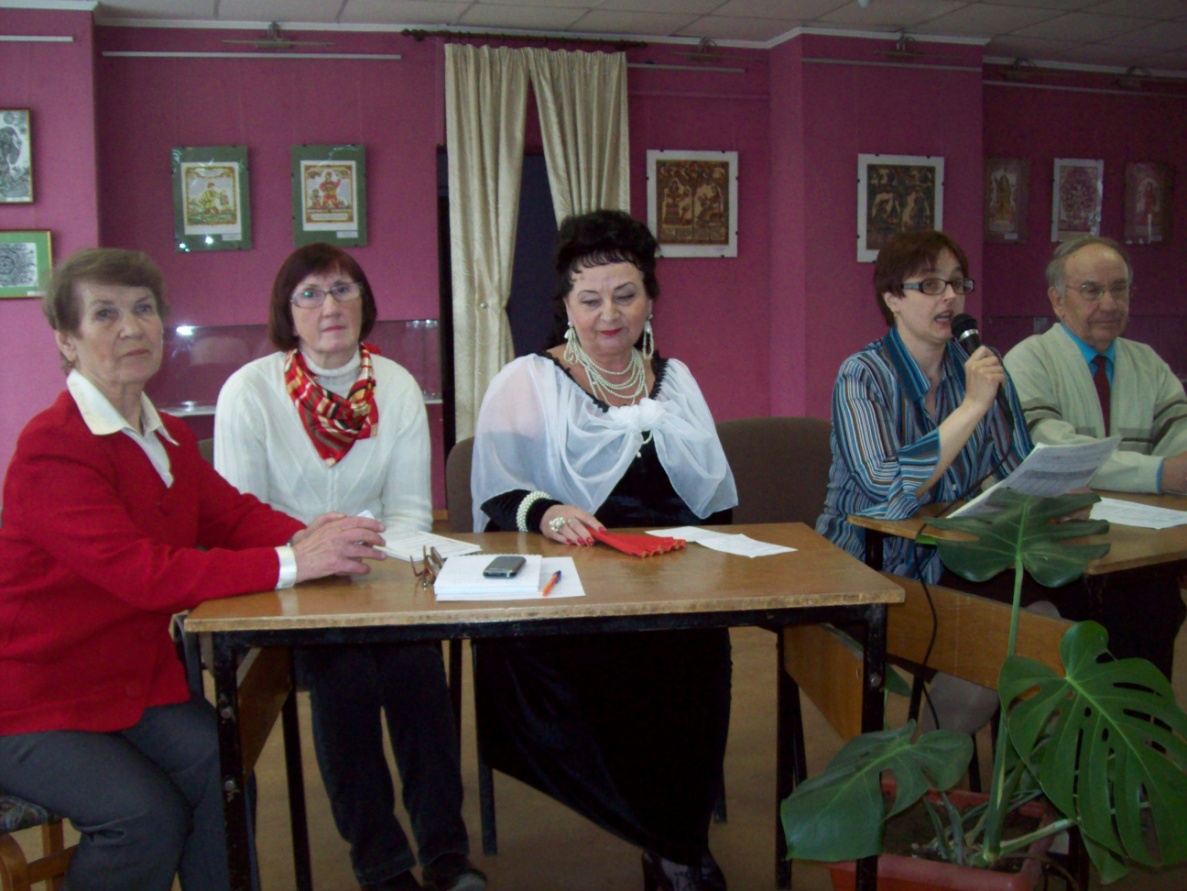 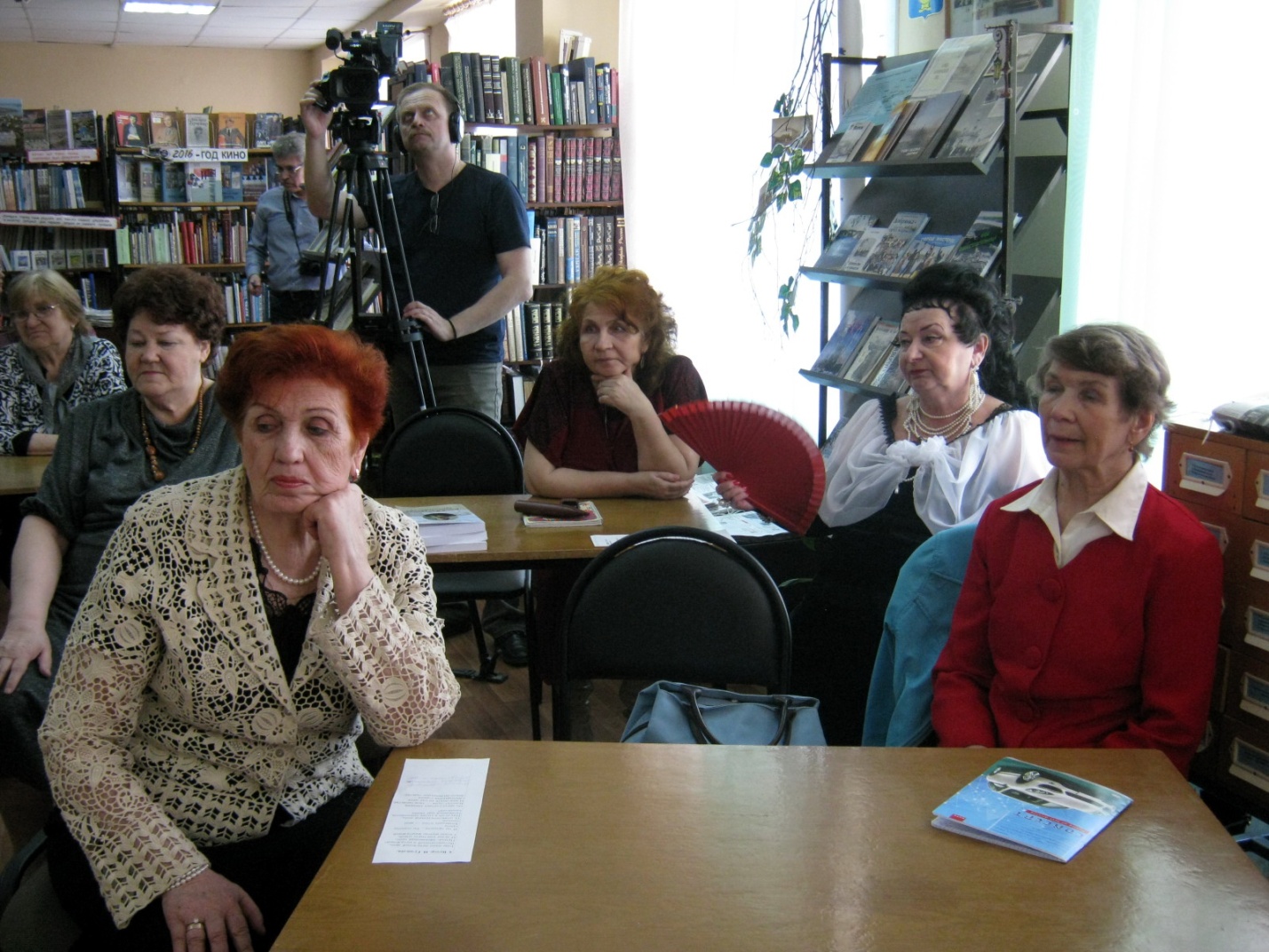 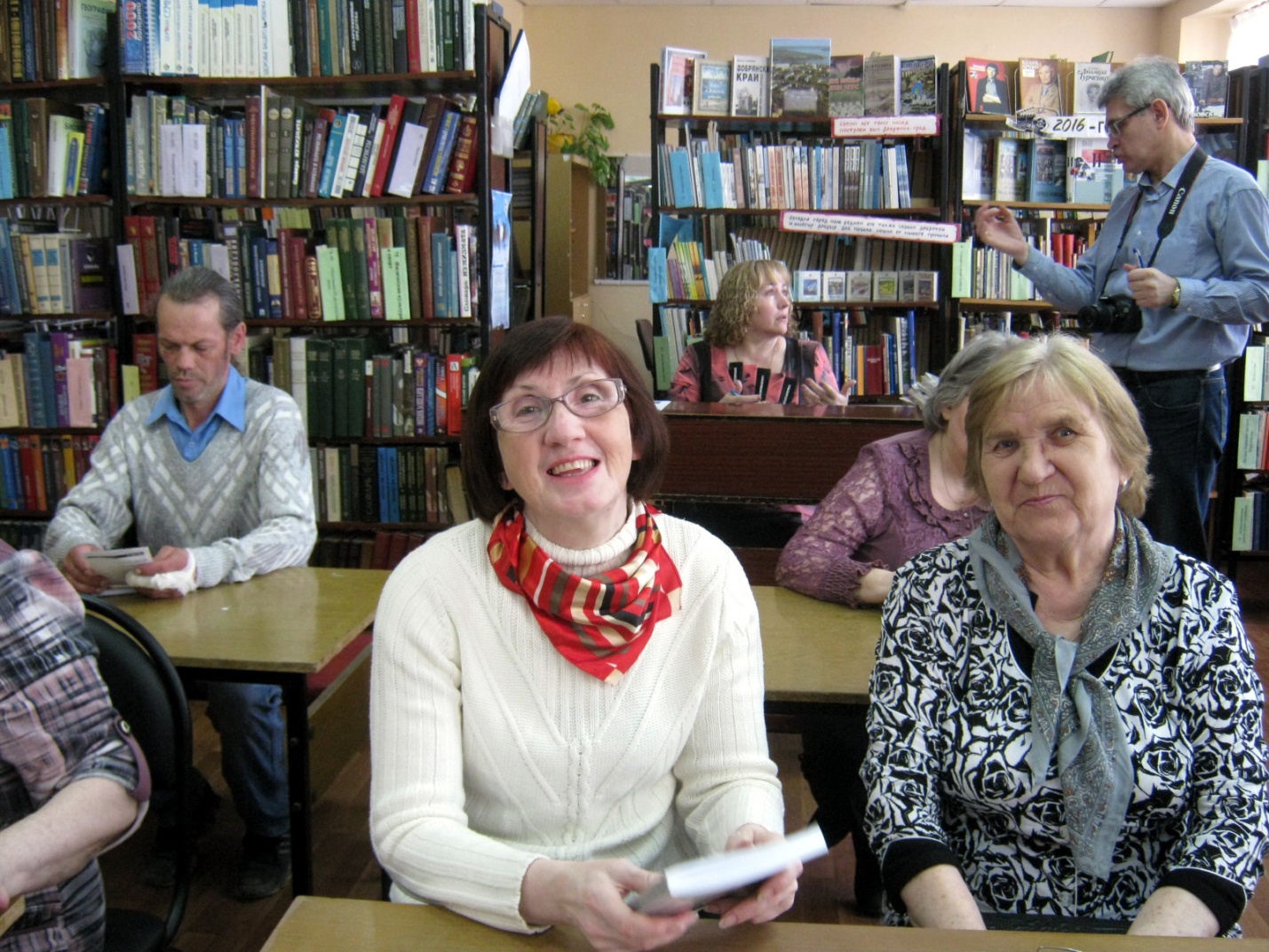 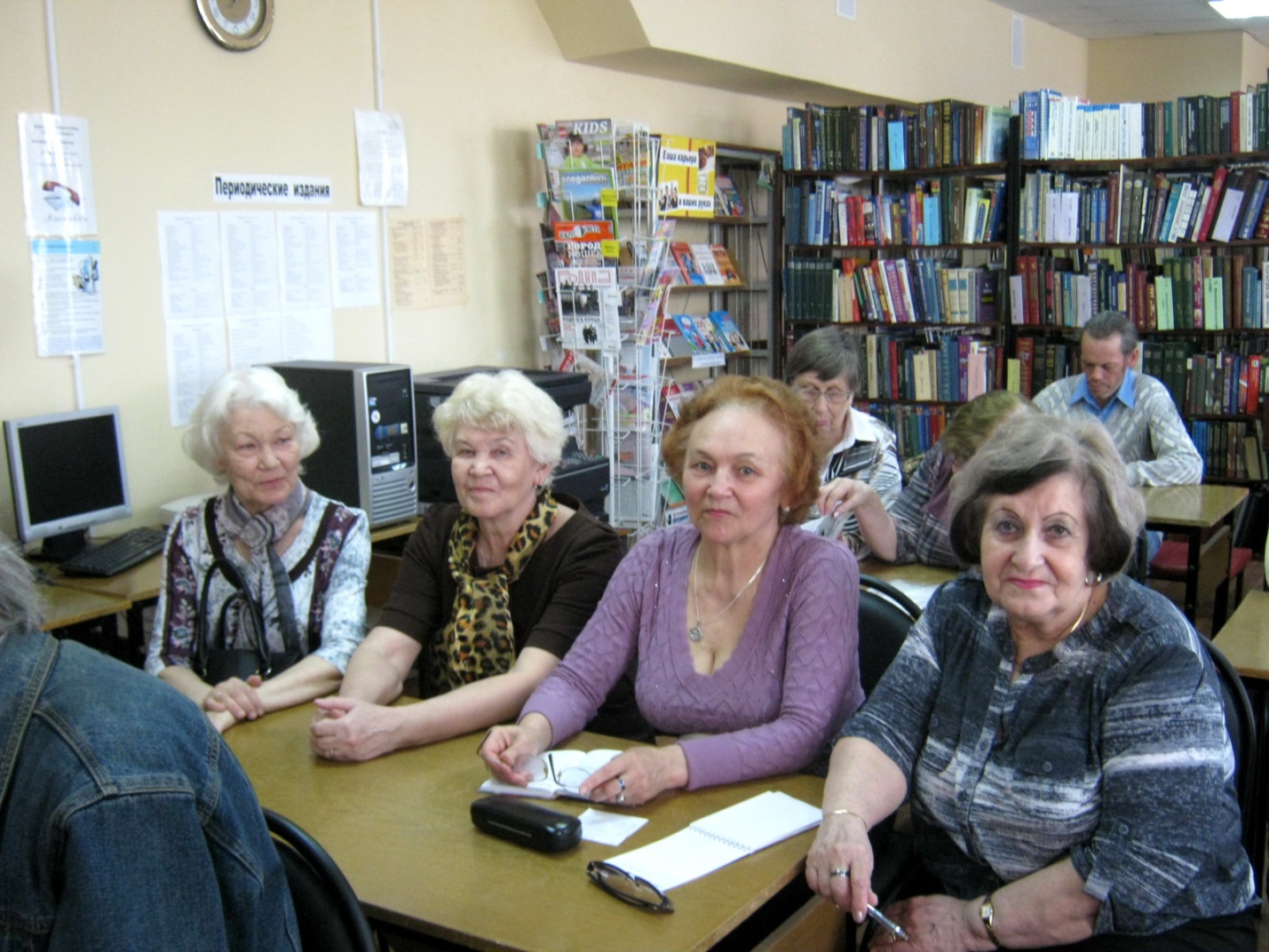 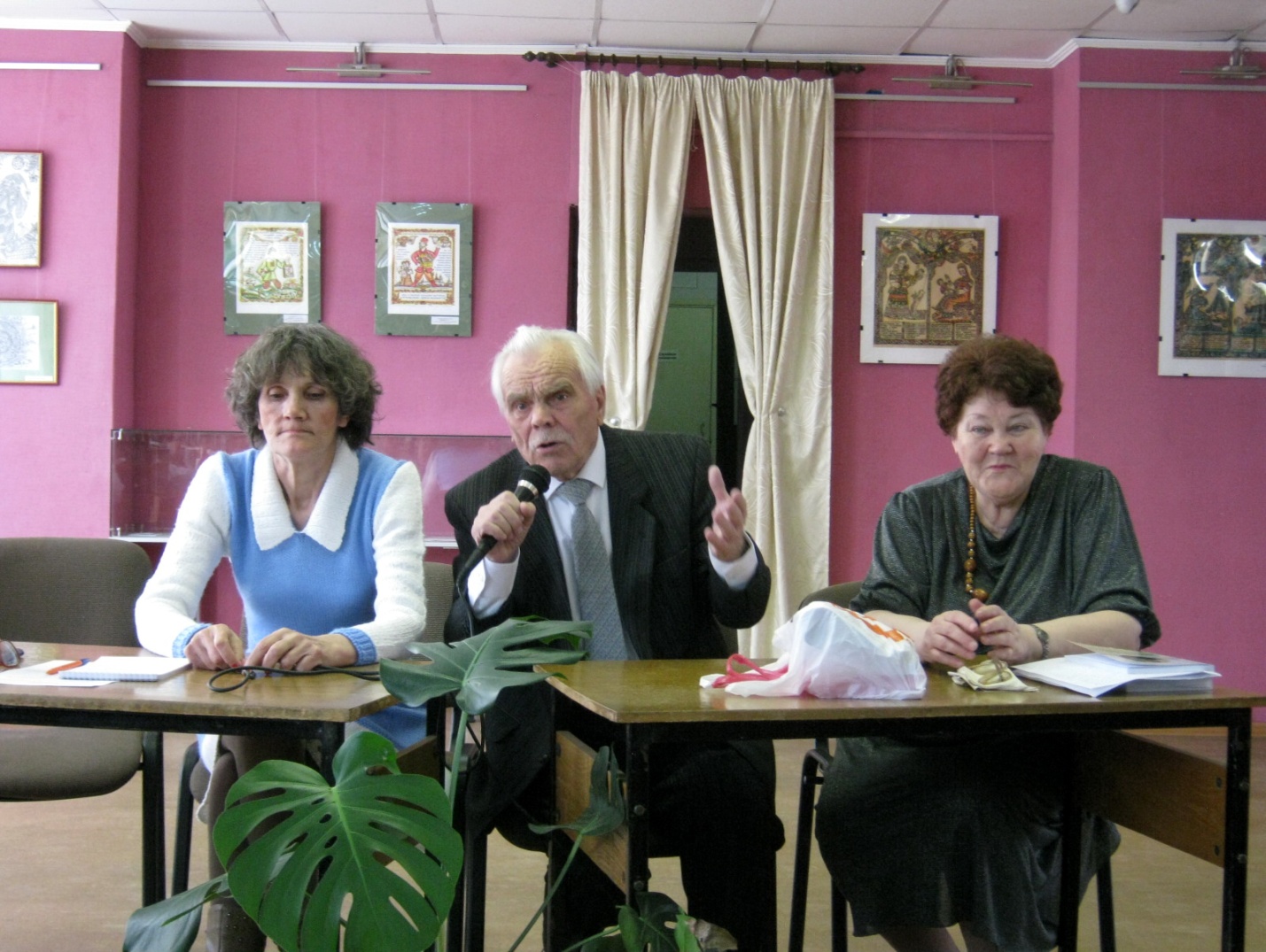 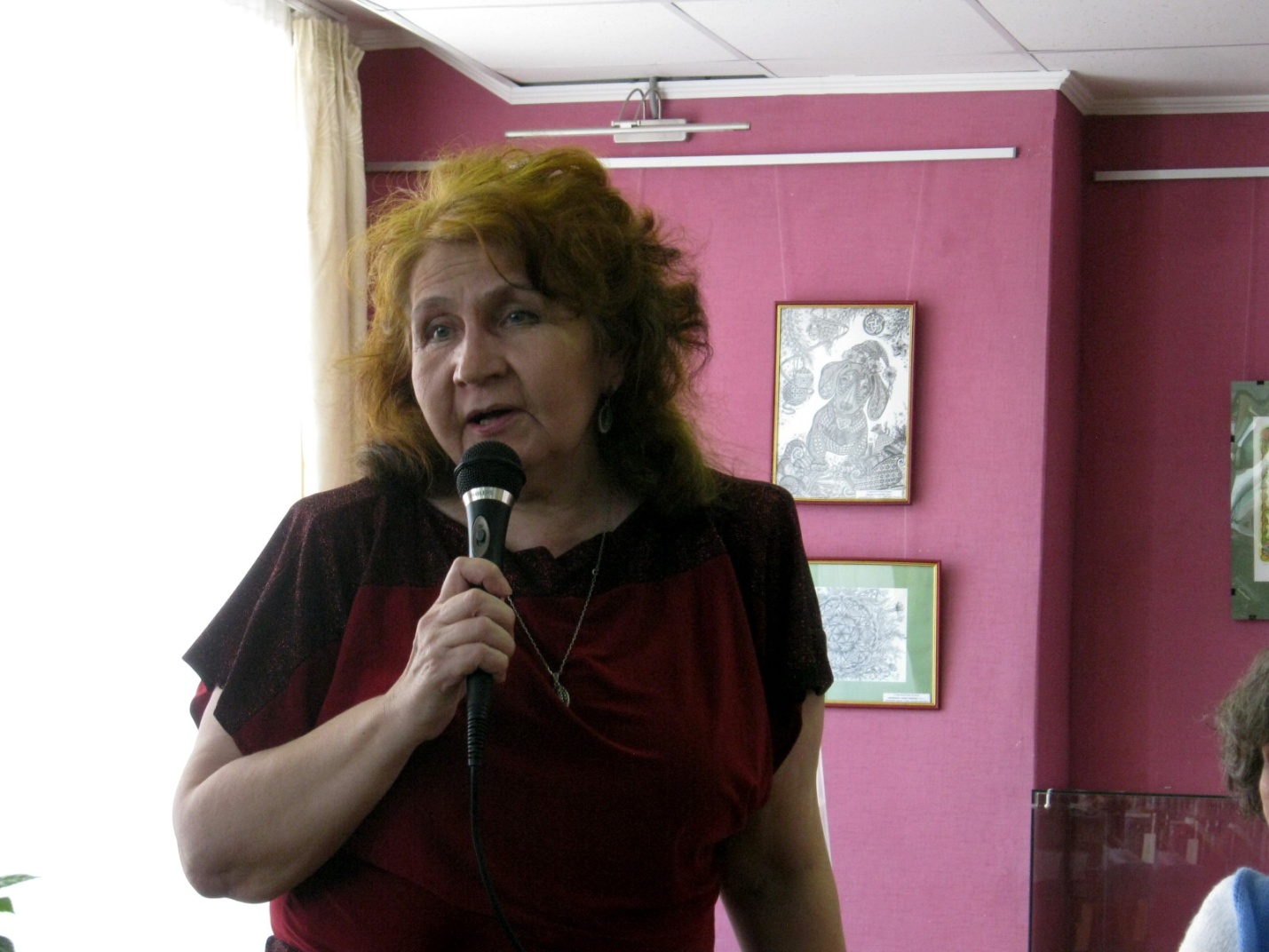 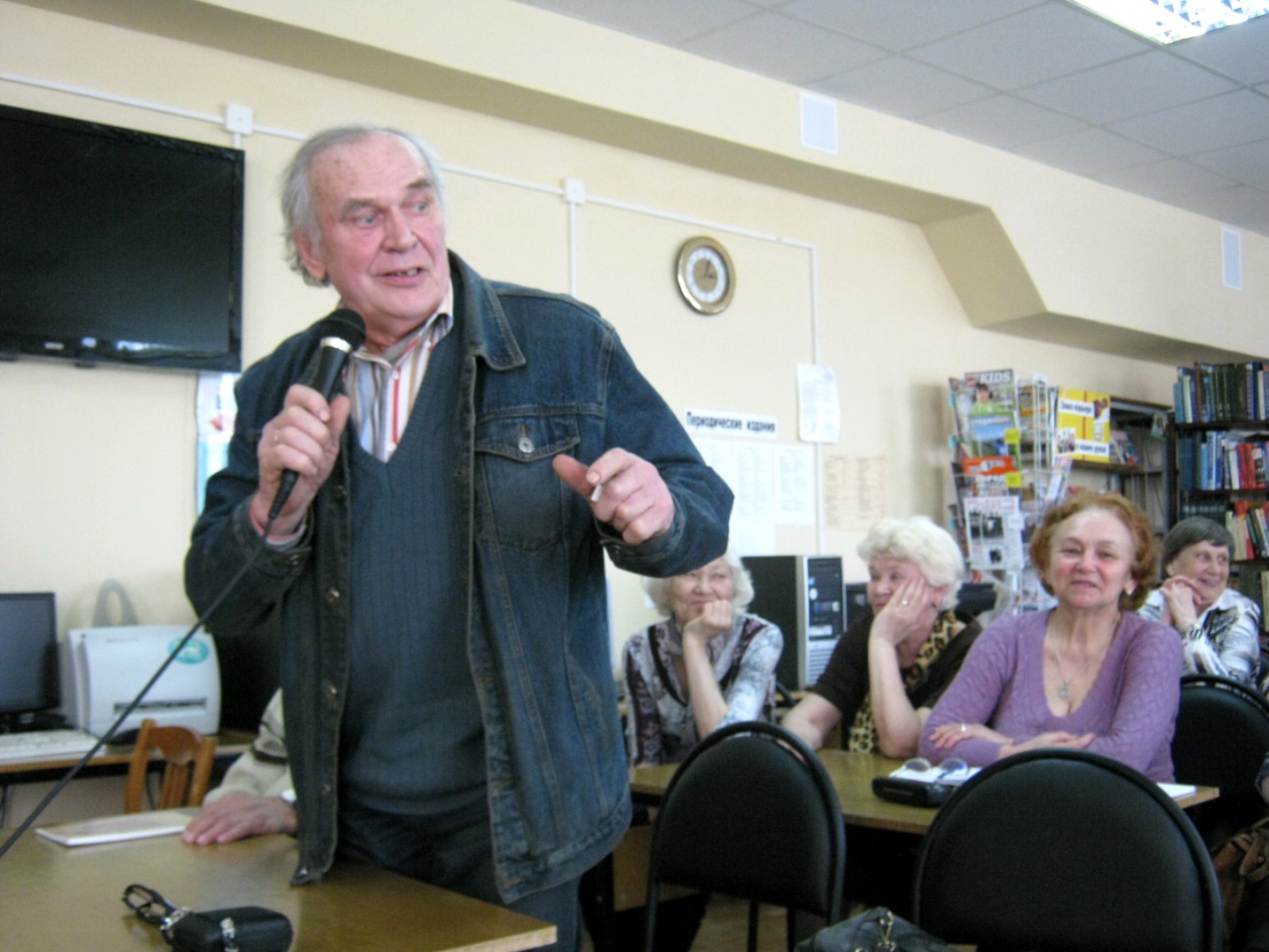 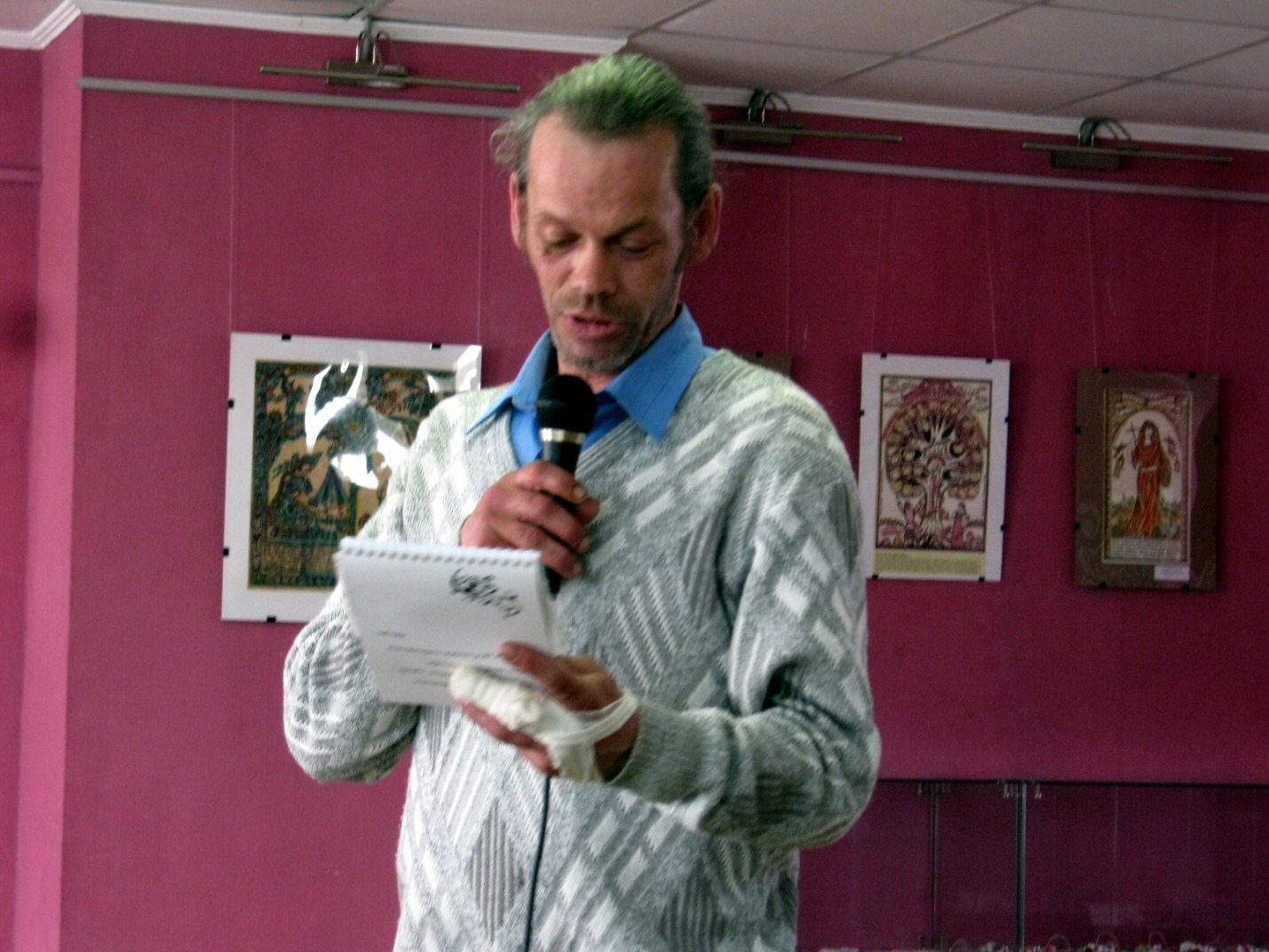 